ПАСПОРТ КОМПЛЕКТА ОЦЕНОЧНЫХ СРЕДСТВ 1.1. Область применения Комплект оценочных средств предназначен для оценки квалификации Слесарь – сантехник домовых систем и оборудования 4-го разряда (4КУ)__________________________________________________________________Номер квалификации: 16.08600.02Профессиональный стандарт или квалификационные требования, установленные федеральными  законами  и  иными  нормативными  правовыми актами Российской Федерации (далее - требования к квалификации): Слесарь домовых санитарно – технических систем и оборудованияПриказ Министерства труда и социальной защиты РФ от «21» декабря 2015 г. № 1076нВид профессиональной деятельности: Выполнение технического обслуживания и текущего ремонта домовых санитарно-технических систем и оборудования для повышения эксплуатационной надежности и эксплуатации внутридомовой инженерной инфраструктуры многоквартирного дома (16.086)__________________________________________________________________1.2. Инструменты оценки для теоретического этапа экзаменаОбщая информация по структуре заданий для теоретического  этапа 
профессионального экзамена:количество заданий с выбором ответа: 25 количество заданий с открытым ответом: 0;количество заданий на установление соответствия: 10;количество заданий на установление последовательности:  5;время выполнения заданий для теоретического этапа экзамена: 60 мин.Примеры задания для теоретического этапа профессионального экзамена: 1. Индивидуальное средство защиты, используемое в соответствии с правилами охраны труда и техники безопасности при работе с опасными химическими веществами, ‒ это … Выберите правильный ответа) перчатки резиновые б) рукавицы комбинированныев) повязка марлеваяг) рукавицы хлопчатобумажные2. Установить соответствие между видом на плане строительных чертежей  зданий по ГОСТ 21.205-93 (колонка А) и наименованием санитарно-технического оборудования (колонка Б) 3. Установить последовательность операций при испытании системы холодного водоснабжения из пластмассовых труб гидростатическим методомВариант соискателя формируется из случайно подбираемых заданий в соответствии со спецификацией. Всего 40 заданий. Вариант соискателя содержит 40 заданий. Баллы, полученные за выполненное задание, суммируются. Максимальное количество баллов – 40. Решение о допуске к практическому этапу экзамена принимается при условии достижения набранной суммы баллов от 32 и более.1.3. Инструменты для практического этапа экзаменаСпецификация заданий для практического этапа профессионального экзаменаПРИМЕР ЗАДАНИЯ НА ВЫПОЛНЕНИЕ ТРУДОВЫХ ФУНКЦИЙ, ТРУДОВЫХ ДЕЙСТВИЙ В РЕАЛЬНЫХ ИЛИ МОДЕЛЬНЫХ УСЛОВИЯХПример типового задания: В соответствии с требованиями  к выполнению подготовки системы холодного водоснабжения, в том числе поливочной системы и системы противопожарного водопровода, к сезонной эксплуатации: выполнения консервации и расконсервации поливочной системы, устранения неисправности в работе пожарного насоса, выявленной в процессе эксплуатации, устранения течи запорной арматуры системы холодного водоснабжения, восстановления крепления трубопровода; необходимо:1) подобрать и проверить материалы и инструменты в соответствии с техническим заданием;2) выполнить консервацию и расконсервацию поливочной системы;3) устранить неисправность в работе пожарного насоса, выявленную в процессе эксплуатации;4) устранить течь запорной арматуры системы холодного водоснабжения;5) восстановить крепление трубопровода.Условия выполнения задания:1. Место (время) выполнения задания: Учебно – производственная мастерская «Слесарно – монтажные работы»2. Максимальное время выполнения задания: 60 мин.3. Вы можете воспользоваться: набором слесарно–технических инструментов, уплотнителем, хомутом, резиновой лентой, железной проволокой.Положительное решение о соответствии квалификации соискателя положениям профессионального стандарта в части трудовой функции  «Осуществление подготовки системы холодного водоснабжения, в том числе поливочной системы и системы противопожарного водопровода, к сезонной эксплуатации» принимается при соответствии выполненного практического задания 4 баллам.1.4.  Правила  обработки  результатов  профессионального экзамена и принятия решения о соответствии квалификации соискателя требованиям к  квалификации: Положительное решение о соответствии квалификации соискателя требованиям к квалификации по квалификации Слесарь – сантехник домовых систем и оборудования 4-го разряда  (4КУ) __________________________________________________________________(наименование квалификации)принимается при получении соискателем по совокупности положительных результатов теоретического и практического этапов экзамена__________________________________________________________________Знания, умения в соответствии с требованиями к квалификации, на соответствие которым проводится оценка квалификацииКритерии оценки квалификации12ТФ B/01.4 Осуществление подготовки системы холодного водоснабжения, в том числе поливочной системы и системы противопожарного водопровода, к сезонной эксплуатацииЗ1 Требования охраны труда при проведении работ по подготовке системы холодного водоснабжения, в том числе поливочной системы и системы противопожарного водопровода, к сезонной эксплуатацииЗ2 Правила чтения чертежей, условных обозначенийЗ3 Технология и техника подготовки системы холодного водоснабжения, в том числе поливочной системы и системы противопожарного водопровода, к сезонной эксплуатацииЗ4 Виды, назначение, устройство, принцип работы системы холодного водоснабжения, в том числе поливочной системы и системы противопожарного водопроводаЗ5 Виды, назначение и правила применения ручного и механизированного инструментаЗ6 Виды, назначение, устройство, принцип работы повысительных и пожарных насосовЗ7 Виды, назначение, устройство, принцип работы запорно-регулирующей и водоразборной арматурыверно – 1 балл, неверно – 0 балловТФ B/02.4 Осуществление подготовки внутридомовой системы отопления и горячего водоснабжения к сезонной эксплуатацииЗ1 Требования охраны труда при подготовке внутридомовой системы отопления и горячего водоснабжения к сезонной эксплуатацииЗ2 Правила чтения чертежей, условных обозначенийЗ3 Технология и техника подготовки внутридомовой системы отопления и горячего водоснабжения к сезонной эксплуатации З4 Виды, назначение, устройство, принцип работы домовых санитарно-технических систем и оборудованияЗ5 Виды, назначение и правила применения ручного и механизированного инструментаЗ6 Виды, назначение и способы применения труб, фитингов, фасонных частей, арматуры, средств крепления, смазочных и эксплуатационных материаловЗ7 Виды, назначение, устройство, принцип работы элеваторных и тепловых узлов и вспомогательного оборудованияЗ8 Технология и техника обслуживания элеваторных и тепловых узлов и вспомогательного оборудованияЗ9 Предъявляемые требования готовности к проведению испытания системы отопленияЗ10 Назначение и правила применения пресса для опрессовки системыЗ11 Технология и техника опрессовки системы отопленияЗ12 Назначение и виды промывки системы отопления и горячего водоснабженияЗ13 Технология и техника промывки системы отопления и горячего водоснабженияверно – 1 балл, неверно – 0 балловТФ C/01.4 Выполнение ремонта систем холодного водоснабжения, в том числе поливочной системы и системы противопожарного водопроводаЗ1 Правила чтения чертежей, условных обозначенийЗ2 Требования охраны труда при проведении работ по ремонту систем холодного водоснабжения, в том числе поливочной системы и системы противопожарного водопроводаЗ3 Технология и техника проведения работ по ремонту систем холодного водоснабжения, в том числе поливочной системы и системы противопожарного водопроводаЗ4 Виды, назначение, устройство, принцип работы системы холодного водоснабжения, в том числе поливочной системы и системы противопожарного водопроводаЗ5 Виды, назначение и правила применения ручного и механизированного инструментаЗ6 Виды, назначение, устройство, принцип работы повысительных и пожарных насосовЗ8 Виды, назначение и способы применения труб, фитингов, фасонных частей, арматуры, средств крепления, смазочных и эксплуатационных материаловЗ9 Технология и техника проведения гидравлических испытаний системверно – 1 балл, неверно – 0 балловТФ C/02.4  Выполнение ремонта систем отопления и горячего водоснабженияЗ1 Правила чтения чертежей, условных обозначенийЗ2 Требования охраны труда при проведении работ по ремонту систем отопления и горячего водоснабженияЗ3 Технология и техника проведения работ по ремонту систем отопления и горячего водоснабженияЗ4 Виды, назначение, устройство, принцип работы систем отопления и горячего водоснабженияЗ5 Виды, назначение и правила применения ручного и механизированного инструментаЗ6 Виды, назначение, устройство, принцип работы циркуляционных насосовЗ7 Виды, назначение, устройство, принцип работы контрольно-измерительных приборовЗ8 Виды, назначение, устройство, принцип работы отопительных приборовЗ9 Виды, назначение и способы применения труб, фитингов, фасонных частей, арматуры, средств крепления, смазочных и эксплуатационных материаловЗ10 Технология и техника проведения гидравлических испытаний систем отопления и горячего водоснабженияверно – 1 балл, неверно – 0 балловТФ C/03.4  Выполнение ремонта систем водоотведения (канализации), внутренних водостоков, санитарно-технических приборовЗ2 Правила чтения чертежей, условных обозначенийЗ3 Требования охраны труда при проведении работ по ремонту систем водоотведения, внутренних водостоков, санитарно-технических приборовЗ4 Технология и техника проведения работ по ремонту систем водоотведения, внутренних водостоков, санитарно-технических приборовЗ5 Виды, назначение, устройство, принцип работы систем водоотведения, внутренних водостоковЗ6 Виды, назначение и правила применения ручного и механизированного инструментаЗ7 Виды, назначение, устройство, принцип работы санитарно-технических приборовЗ8 Виды, назначение и способы применения труб, фасонных частей, средств крепления, смазочных и эксплуатационных материаловверно – 1 балл,неверно – 0 балловКолонка АВид на планеКолонка БНаименование санитарно–технического оборудования1.  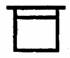 а) Поддон душевой2. 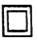 б) Умывальник3. 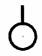 в) Трап4. 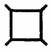 г) Сетка душевая№ действия по 
порядку от начального до конечногоПоследовательность операций при испытании системы холодного водоснабжения из 
пластмассовых труб гидростатическим методомНаполнить систему водой избыточным давлениемУстановить заглушки на подводках к санприборам и вентилей для выпуска воздуха на подводках верхнего этажаСпустить воду из трубопровода и устранить дефектыОсмотреть трубопровод,  с указанием отметкой мелом мест дефектовИспытать повторно систему и сдатьТрудовые функции, трудовые действия, умения в соответствии с требованиями к квалификации, на соответствие которым проводится оценка квалификацииКритерии оценки квалификации12ТФ B/01.4 Осуществление подготовки системы холодного водоснабжения, в том числе поливочной системы и системы противопожарного водопровода, к сезонной эксплуатацииДихотомически:выполнено – не выполненоТФ B/02.4 Осуществление подготовки внутридомовой системы отопления и горячего водоснабжения к сезонной эксплуатацииДихотомически:выполнено – не выполненоТФ C/01.4 Выполнение ремонта систем холодного водоснабжения, в том числе поливочной системы и системы противопожарного водопроводаДихотомически:выполнено – не выполненоТФ C/02.4  Выполнение ремонта систем отопления и горячего водоснабженияДихотомически:выполнено – не выполненоТФ C/03.4  Выполнение ремонта систем водоотведения (канализации), внутренних водостоков, санитарно-технических приборовДихотомически:выполнено – не выполненоТрудовые функции, трудовые действия, умения в соответствии с требованиями к квалификации, на соответствие которым проводится оценка квалификацииКритерии оценки 12ТФ B/01.4 Осуществление подготовки системы холодного водоснабжения, в том числе поливочной системы и системы противопожарного водопровода, к сезонной эксплуатацииТД1 Изучение технического задания на подготовку системы холодного водоснабжения, в том числе поливочной системы и системы противопожарного водопровода, к сезонной эксплуатации.ТД2 Выбор и проверка средств индивидуальной защиты в соответствии с требованиями охраны труда. ТД3 Проверка рабочего места на соответствие требованиям охраны трудаТД4 Подбор и проверка материалов и инструментов в соответствии с полученным заданием.ТД5 Выполнение консервации и расконсервации поливочной системы.ТД6 Устройство дополнительной системы наружных выпусков для поливки территории.ТД7 Выполнение ревизии запорно-регулирующей, водоразборной арматуры и внутренних пожарных кранов.ТД8 Устранение неисправностей в работе повысительных и пожарных насосов, выявленных в процессе эксплуатации.ТД9 Устранение течи трубопроводов, запорной и водоразборной арматуры системы холодного водоснабжения, в том числе поливочной системы и системы противопожарного водопровода.ТД10 Восстановление крепления трубопроводов, приборов и оборудования системы холодного водоснабжения, в том числе поливочной системы и системы противопожарного водопровода.ТД11 Информирование работника более высокого уровня квалификации о выявленных неисправностях в установленном порядке.Дихотомически:выполнено – не выполненоПодобраны и проверены материалы и инструменты в соответствии с техническим заданием выполнено – 1 балл,не выполнено – 0 балловПроцесс консервации и расконсервации поливочной системы выполнен в соответствии с требованиями технологической карты «Консервация и расконсервация поливочной системы» выполнено – 1 балл,не выполнено – 0 балловПроцесс устранения неисправности в работе пожарного насоса, выявленной в процессе эксплуатации, - выполнен в соответствии с требованиями технологической карты «Устранение неисправности в работе пожарного насоса»выполнено – 1 балл,не выполнено – 0 балловПроцесс устранения течи запорной арматуры системы холодного водоснабжения выполнен в соответствии с требованиями технологической карты «Устранение течи запорной системы холодного водоснабжения» выполнено – 1 балл,не выполнено – 0 балловВосстановленное крепление трубопровода в соответствии с требованиями технологической карты «Восстановление крепление трубопровода» выполнено – 1 балл,не выполнено – 0 балловТФ B/01.4 Осуществление подготовки системы холодного водоснабжения, в том числе поливочной системы и системы противопожарного водопровода, к сезонной эксплуатацииТД1 Изучение технического задания на подготовку системы холодного водоснабжения, в том числе поливочной системы и системы противопожарного водопровода, к сезонной эксплуатации.ТД2 Выбор и проверка средств индивидуальной защиты в соответствии с требованиями охраны труда. ТД3 Проверка рабочего места на соответствие требованиям охраны трудаТД4 Подбор и проверка материалов и инструментов в соответствии с полученным заданием.ТД5 Выполнение консервации и расконсервации поливочной системы.ТД6 Устройство дополнительной системы наружных выпусков для поливки территории.ТД7 Выполнение ревизии запорно-регулирующей, водоразборной арматуры и внутренних пожарных кранов.ТД8 Устранение неисправностей в работе повысительных и пожарных насосов, выявленных в процессе эксплуатации.ТД9 Устранение течи трубопроводов, запорной и водоразборной арматуры системы холодного водоснабжения, в том числе поливочной системы и системы противопожарного водопровода.ТД10 Восстановление крепления трубопроводов, приборов и оборудования системы холодного водоснабжения, в том числе поливочной системы и системы противопожарного водопровода.ТД11 Информирование работника более высокого уровня квалификации о выявленных неисправностях в установленном порядке.Дихотомически:выполнено – не выполненоПодобраны и проверены материалы и инструменты в соответствии с техническим заданием выполнено – 1 балл,не выполнено – 0 балловПроцесс консервации и расконсервации поливочной системы выполнен в соответствии с требованиями технологической карты «Консервация и расконсервация поливочной системы» выполнено – 1 балл,не выполнено – 0 балловПроцесс устранения неисправности в работе пожарного насоса, выявленной в процессе эксплуатации, - выполнен в соответствии с требованиями технологической карты «Устранение неисправности в работе пожарного насоса»выполнено – 1 балл,не выполнено – 0 балловПроцесс устранения течи запорной арматуры системы холодного водоснабжения выполнен в соответствии с требованиями технологической карты «Устранение течи запорной системы холодного водоснабжения» выполнено – 1 балл,не выполнено – 0 балловВосстановленное крепление трубопровода в соответствии с требованиями технологической карты «Восстановление крепление трубопровода» выполнено – 1 балл,не выполнено – 0 баллов